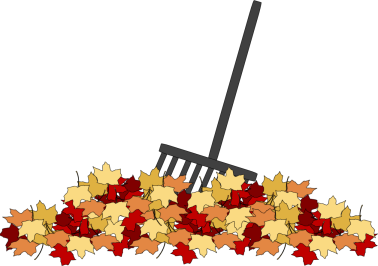    Mrs. Martinez- AM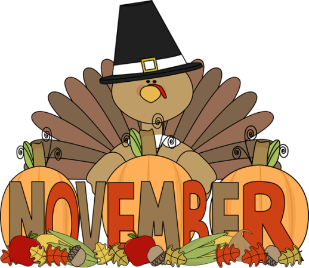    Mrs. Martinez- AM   Mrs. Martinez- AM   Mrs. Martinez- AM   Mrs. Martinez- AM   Mrs. Martinez- AM   Mrs. Martinez- AMSundayMondayTuesdayWednesdayThursdayFridaySaturday1Day 4234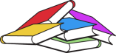 Day 15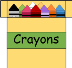 Day 26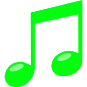 ConferencesMrs. CleghornDay 37Conferences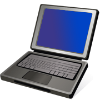 Day 48ConferencesNo School for Kindergarten!91011Day 112Day 213Day 314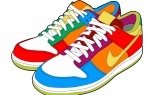 Day 415Art Appreciation!Day 1161718Day 219Day 320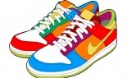 Mr. Renteria Day 421Family Reading Night!Day 122Day 2232425Day 326Day 427282930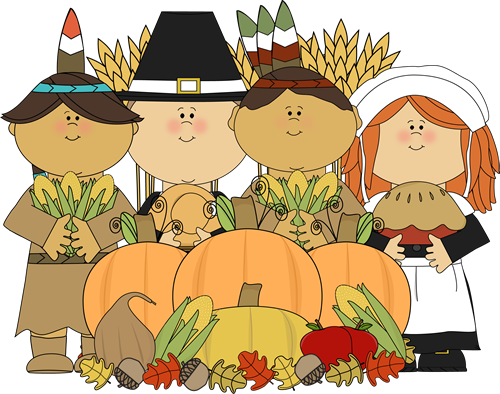 